Contents1). Chapter 1 – The Story Begins2). Chapter 2 – Dinosaurs & Queen Victoria3). Chapter 3 – Queen Victoria to the rescue?4). Chapter 4 – Magic and Space5) Chapter 5 – Tutankhamun’s plot 6) Chapter 6 – Is this the end?EmilyAliceThe Story BeginsOnce there were three adventurers named Matthew, Alice and Emily, they had lots of fun. One of their adventures was on Greg the Dinosaur but there were lots more so as the time went on the adventures went on hold so they recapped some of their adventures….So they found a time machine and they went back in time to when dinosaurs were alive. They have gone back in time because everything is going wrong in the human world. They needed to find the clever dinosaurs. But they had to do it before 5pm otherwise the time machine would blow up ….So the three generous, kind-hearted explorers set off through the misty, magical forest named Mr C19 as they wandered through it, along came Travel Agent Dinosaur full of tears. They asked “Why are you upset?” “I lost my job”. “Poor you, ” they replied. “ Do you know where Clever Dinosaur is?” “Well sure I do, along on Pineapple Island, just there”. So they sprinted off with a wizz .. “Thank You!”. As they reached Pineapple Island ….When they were running Alice shouted “We promise to get your job back”. Everything on Pineapple Island was a pineapple, except for the Clever dinosaurs who just looked like pineapples. When they were searching they discovered an old, old treasure map that would lead them to the dinosaurs if the adventurers survived….They spotted a hooded man who just carried on walking but then turned around to follow them, they now had two things on their plate – man dinosaurs. With the youngest adventurer holding the map they carried on but it was the eldest adventurer’s birthday they had to stop and sing “Happy Birthday”. They had reached the sand….Across the sand they saw the Clever Dinosaurs and one baby called Greg. They said to the dinosaurs “We come in Peace, we need your help”. “We will help you if you come on a journey with us around the island on our ship!” said baby Greg….They agreed to go on their journey but Matthew said: “We need to get back to our time machine by 5pm.” “Righty Oh,” said the big dinosaur, “Let’s Go!”. They jumped onto the little, rocky boat and sailed through lots of things, jungles until baby dinosaur Greg fell off. The eldest adventurer, Emily swam after him as she approached Greg she noticed she could stand, there was land under the ground. “There has to be something down there,” she said, “Let’s investigate”. So she announced “Have you got your diving kit?” “Yes, yes and yes,” they all said. “You dinosaurs all stay here, we will investigate”….When they dived under the water they couldn’t believe their eyes. It was a pirate ship. Emily didn’t even know what it was, so they asked the dinosaurs for advice. They said it was guarded by some goblins and had treasure inside the ship. “WOW, WE NEED A PLAN!”….Dinosaurs & Queen Victoria Their plan was to make an agreement with the goblins to let them come through, but the goblins would have to let out the plug so more water could go in to make sure the ship was in a good sailing position. The goblins weren’t too pleased but the chief goblin heard what the reward was and he let them in. The reward was to give them a tour of  Pineapple island as they hadn’t been off their island before, but the dragons knew the goblins would get up to mischief….When they pulled the plug out Alice grabbed the treasure, but they told the goblins they still got their tour. Emily then looked at her watch and said “It’s 3pm already, we need to go!”. The 3 adventurers rushed off and bumped into the travel agent dinosaur again….They asked the travel agent dinosaur in a kind manner “Will you fly us back to the time machine?”. As the Clever dinosaurs told them to go to the Victorian era to see her but the time machine had vanished into thick air. Where had it gone? Matthew blasted “The Clever dinosaurs mustn’t have given them their tour.” They needed to find it and see Victoria and ask if she knows where the clever scientists are….They asked the Clever dinosaurs for some help, they said: “You need to complete 3 challenges to get back the time machine, so you can travel to the Victorian era.” The 3 challenges were to prove they were true friends. The finest one was they set up cameras around the island to see if they got along….The third challenge was to teach the dinosaurs to dance, so they set up the camera on a rock so the dinosaurs wouldn’t see it. They got to work as a team to get the dinosaurs to dance to Dance Monkey, but they dinosaurs called it Dance Dinosaurs. Head, Shoulders, Knees and Toes was their second step, then they had done it….Out of the distance was the goblins on a time machine. They said: “You have passed the test. Now you can go to the Victorian era.” Greg was so excited he asked the explorers if he could come. They said “Yes you can come,” and Greg jumped for joy….But we will have to change you into a dog, so with a “POW!” it was Greg, the Dog. Now be home soon. They got into the time machine and whizzed off, Greg didn’t like it any more so they turned back to take him home. Greg, safely home as a dinosaur they finally got to the Victorian era, but where they were they couldn’t see the palace so they asked around….Matthew said to Emily “Why are we going to the Victorian era?”. Emily said: “Because she knows how to stop evil magic.” They kept walking, but accidentally bumped into the Duchess. They asked her if she knows a Royal person. She said “You are staring at one.” Alice said: “Who are you?” “I am the Duchess of Northumberland and my real name is Charlotte.” “My name is Emily, my name is Matthew and my name is Alice, can you get us to Paddington Station?” “Yes” said Charlotte “And I will even buy you tickets for the palace”….Queen Victoria to the rescue? They got on a train once they had got off they were in Central London. When Charlotte existed they were in a smelly, brown London, so Charlotte didn’t exist it was a dream of Emilys. They were stood in the same place with only the Tyne by them, but they had spotted it – The PALACE. They screamed, but how to get in? Disguises silly! Let’s dress up as Albert’s friends, so they asked someone where costumes were, they pointed to a tiny little house, so they nervously stepped forward to the door and knocked….When they stepped inside the ship they were wowed by all the costumes, but Emily ran over to one which was a Jesters costume! Alice said: “Isn’t this a bit illegal? Breaking into the palace. I guess we have to think of a different plan then!”….So they thought and thought of a plan. “Aha,” Matthew said, “It’s us we are famous, so the Queen must know us.” “But,” said Emily “We’re in the Victorian era they were very, very subtle, isn’t it her birthday soon? We could go in bearing gifts then we could go in.” “Yes, yes and yes” they said, strangely in harmony…. Matthew said: “What should we get her?”. Emily said: “We will split up and each get her three gifts.” Off they went. Alice got her a gown, tiara and slippers; Matthew got her some golden shoes, a sparkly mirror and a puppy and Emily got her earrings, necklace and lipstick….So they went bearing gifts from afar, so with the puppy on a leash they went onward to the castle, across the bridge and into the courtyard. “STOP WHO GOES THERE?” the guards shouted. “We bring gifts.” “Onwards,” they shouted. So through the wooden gate they saw her Majesty. “We bring gifts.” “Why thank you,” she said in her black frail gown. “We need some advice”…. *Fact: Queen Victoria went into mourning after Albert her husband died*.“We are from the future, and we need your help.” “Sorry but I’m in mourning so I can’t help,” said Queen Victoria. “You’ll have to go back in time to when my husband was alive.” So they searched for the time machine. But just when all hope was lost Emily spotted a very old looking tree. Alice stumbled over a tree root and fell into a door in the old tree. Emily and Matthew rushed to the little door in the tree but they couldn’t see Alice. Matthew said “Let’s jump down.” Down they went and they found Alice….Thankfully they had found it, mysteriously it was the old tree. So they went back five years to when Prince Albert was alive but where were they? No city, just a field of cows. “I told you to send us to the city, not in the cow field”. So they walked out of the cow field until Matthew fell in a cow pat. Emily said: “We will stop at a clothes shop, to make us *Victoriany.” Alice picked a gorgeous dress, which was pink and white; Emily’s dress was white with yellow. Matthew had a shirt and waistcoat, with brown trousers and black pumps. The girls had small heels, well Emily had small heels, Alice had slip-on white shoes…. *FACT: Victoriany is a made up word.Magic and SpaceAlice said: “Instead of the Palace, we should go to the park, now let’s go to the park.” “But what park?” said Emily. “St James’ Park,” Matthew said, “Now let’s go!”. They got to the park and they saw flags and everything but they couldn’t see Victoria. They looked and looked but still they couldn’t see Victoria anywhere, so they sat down on a bench. Then Matthew said: “What time is it?” “1pm,” said Emily, “ What time does Victoria like going on walks?” “2pm”. “Then we’re too early, so let’s do something for an hour”….“Absolutely, let’s, should we go to the *cinematagram.” “But,” said Matthew “They are only a few minutes long so we could watch one and then go to the park to have a picnic with Blackcurrant jam sandwiches, apples, oranges and lots of sweet treats. There will be lots of stalls along the way, but it’s raining. Ahh why don’t we have a tour of Buckingham Palace as it’s open?” As they walked Emily shouted “Run, it’s a pick-pocket, to Buckingham Palace, they daren’t go there, run, run, run.” “No train, get a ticket, jump on Alice and Matthew, hurry I’ll be fine, I’ll out run him. “Emily there’s a policeman just there.” “Stop you, run along lady, you’re coming with me.” “Jump on Emily.” Phew safe…. *FACT: Cinematagram is what they used to call the cinema.They all got on the train to Buckingham Palace, they guards recognised them and let them go straight to Queen Victoria. They told her why they were there. She told them she could help them. She gave them her precious orb and said: “Click your heels at the same time and the magic will begin….So the three intrepid explorers set off on their adventure, click, click of their heels and off they flew through the clouds towards Big Ben, up, up through the sky then the clock struck 12, disaster was about to strike….The time machine did not take them back home, it took them to the spaceship Saturn. Neil Armstrong came into the room and said: “Oh la, la, now there’s a beauty.” He was looking at Alice and had fallen in love. “Please will you come to the moon with me?”. Alice said: “I am in love with someone else, so I can’t come to the moon with you!”….Alice was very upset, so Emily tried to cheer her up, which didn’t exactly work. “Surely there will be plenty of men for you, don’t you think he was a bit old for you?” But little did Emily know it wasn’t her who was upset it was Neil Armstrong, as he was shedding tears as he walked into the rocket. LOVE EYES were staring out the doors “Wah, wah,” he cried “Goodbye, Goodbye.” “We have to go,” said Emily. “Neil will be fine.” Matthew was very excited as they were going to Egypt in pre-historic times with Pharos and pyramids, but Emily went before Alice and Matthew and as she kept going, “Ahhh”….Tutankhamun’s plot “Ah,” said Emily and she ran back to Matthew and Alice, jumped into the time machine and they travelled back to Ancient Egypt. They landed on top of the Great Pyramid of Giza! They slid on their bottoms down the pyramid and bumped into a very kind Egyptian Mummy!...The mummy was called Arcanartairn, Tutankhamun’s father. “Well Hello, hello I will not show you round, do it yourself,” he said rudely. So as he walked in the baking heat Matthew got a blister, so Emily picked him up after walking five miles or for Matthew 2. They reached the palace, luckily Alice had brought her suitcase so we could change into our best clothes. Emily wore a white dress with diamonds that went down to her ankles, Alice wore a light pink dress with diamonds, just like Emilys. Matthew didn’t wear a dress he wore a light grey suit with a waistcoat. Emily, Alice and Matthew were changed they walked into the hall….As Akhenaten walked into the hallway he muttered to himself, “I will kill Tutankhamun.” Matthew overheard him. Matthew told the others what he had heard. They all said: “We have to warn him before it’s too late.” So they set off to find him….So they searched and searched, Emily began to think that it’s too late. After bedding down for the night Emily heard a screech, she wandered out leaving Alice a note. 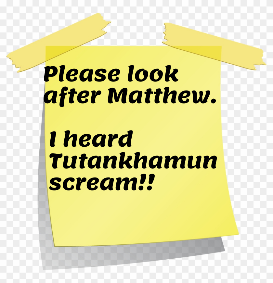 Alice screamed and woke Matthew up. “We have to help Emily.” Emily was in a white dress down to her feet, so was Alice. Matthew was in a pair of short PJs. Unable to find Emily they continued the search….Alice and Matthew kept on going, then they heard a scream and they ran off and found Emily. She was in a trap, as soon as Alice and Matthew stepped through the door they got trapped themselves. They saw something written in the sand…. 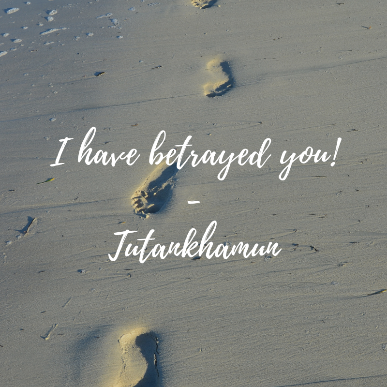 Is this the end?It said: “Help I’m sorry, I had to, there is an escape.” Then they heard another scream, Emily said: “It’s just like an obstacle course, I’ll lead. 1,2,3, jump, I’m going to lift you both up, if we set off a trap all you need to do is run and stay very close to the wall. We need to find Tutankhamun, he may be dead but he isn’t blue light, that means I’m safe but we still need to find him”….Just as they got to the door they saw Tutankhamun and his Daddy were trapped. Emily, Alice and Matthew decided that they would let Tutankhamun out but leave Tutankhamun’s Dad in. They walked him back home. Tutankhamun gave a ceremony and at the very end he said: “I knight you Sir Matthew, Dame Alice and Dame Emily.” Then they decided to leave, Bye, Bye and travelled to….The Roman era when Julius Caesar was in reign. They landed, Alice said: “Does this mean we need new clothes?” “Yes,” Emily replied, “Robes like linen sheets, we will go now.” So off they went. “We need new currency, has anyone got something we could exchange like a teddy, Yes a LoL Doll perfect can I have it? Come on.” So they walked and walked to a stall and got some money to get some clothes. They were basic but they needed to blend in. Their hair was pinned back in a pin that wrapped around their hair….They put their clothes on and they found a little house, they decided to stay there for a day or two. Just as they were settling in there was a knock on the door and they saw one of Julius Caesar’s guards, there was a scroll….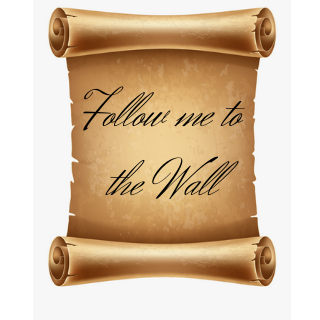 So off they went to the wall and followed it for what seemed like hours, but in fact was just a couple of minutes. When they arrived no-one was there so they stepped forward and they dropped down about 20ft, it was pitch black….“We’ve fallen into a trap, what will we do,” said Emily. “I don’t know,” said Matthew. But on the wall it said “Haha, you have fallen into my hands!” – Hadrian. “We’ve been tricked, what shall we do?” said Alice. “ I have an idea, we can dig a hole in the side. They digged for hours and hours and hours, but there was no way out, soon Alice and Matthew fell asleep. Emily still tried to find a way out….It was then Emily realised we can get Matthew he can get the rope off the curtains, to pull us out after 8 hours. This was the final string so the three intrepid explorers made their way back in the crazy world. They knew they could always come back!THE END (Until next time of course!)They travelled through land and time searching for a way back to Lockdown 2020. They fought off goblins, made friends with dinosaurs, met Queen Victoria, escaped an evil trap in ancient Egypt and finally made their way home. The Three Adventurers is the story of three friends having fun whilst travelling to some of the most exciting and scary periods in history. Acclaim for The Three Adventurers“It will make you cry, it will make you laugh and the suspense will keep you on the edge of your seat!” The Daily Telegraph“A heart-warming story of friendship, with a few twists along the way!” The Daily Express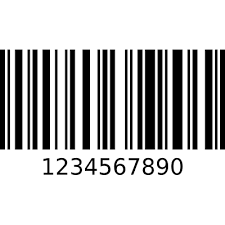 